Инструкция по настройке профиля в КриптоАРМДля упрощения работы пользователя с программным обеспечением КриптоАРМ иногда целесообразно создать профиль настроек для частичной автоматизации процесса подписания и шифрования файлов.Загружаем программу КриптоАРМ.Выбираем вкладку – «Профили».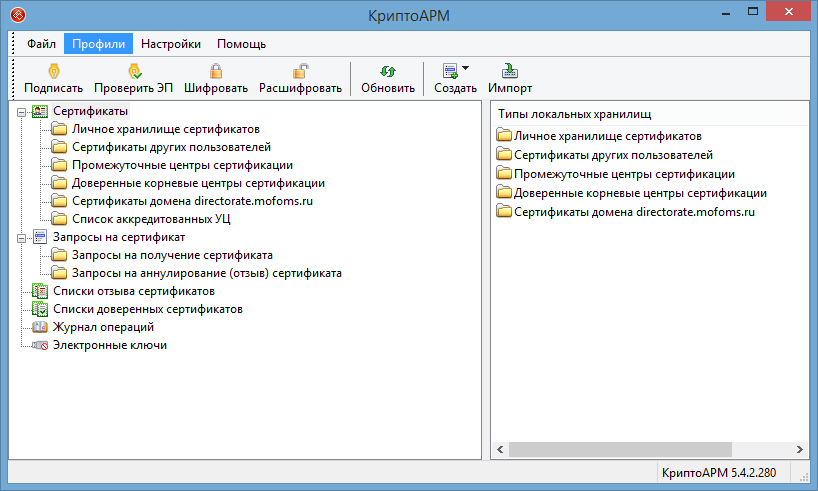 Выбираем «Управление профилями» и переходим в раздел «Профили». 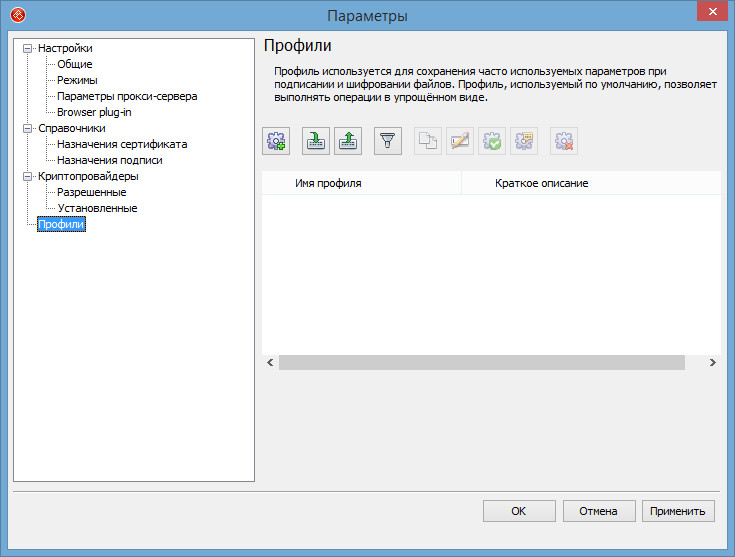 Справа выбираем первую иконку  (создать).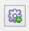 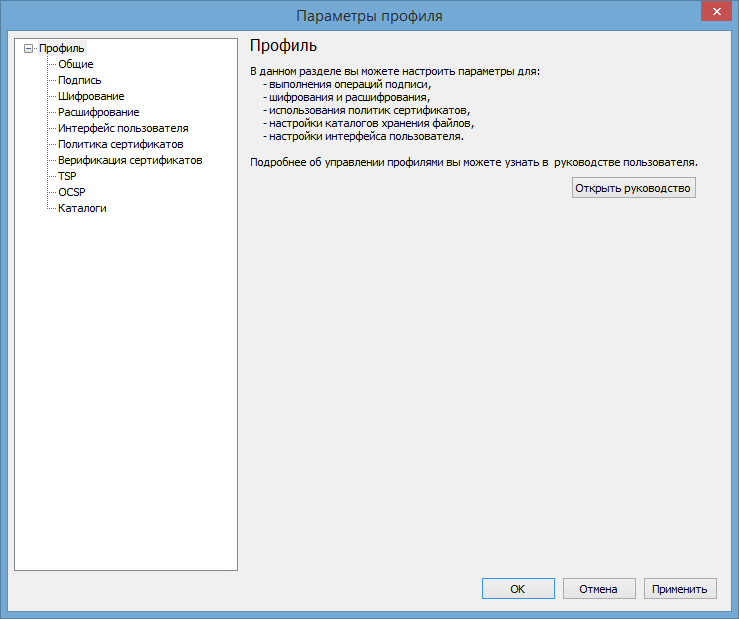 1. Вкладка «ОБЩИЕ»- В поле «Имя профиля» придумываем название создаваемого профиля;- В поле «Владелец сертификата» выбираем личный сертификат пользователя, которым будет подписываться документы;- Нажимаем – Применить.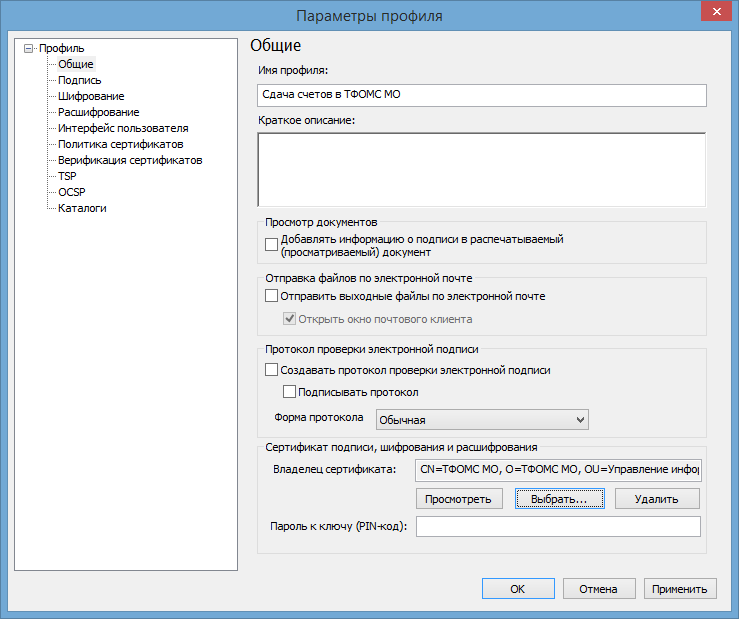 2. Вкладка «ПОДПИСЬ» - Снимаем галочку в поле «Помещать имя исходного файла в поле Идентификатор ресурса» и меняем в поле «Выходном формат и расширение файла подписи»  кодировку с  BASE64  на DER;- Нажимаем – Применить.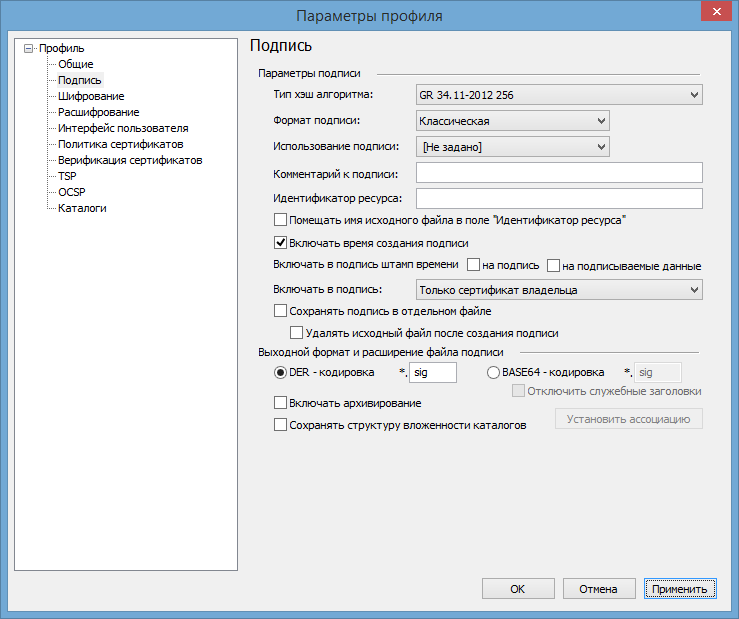 3. Вкладка «ШИФРОВАНИЕ» - В поле «Криптопровайдер» выбираем Cripto-Pro GOST R 34.19-2012;- В поле «Сертификаты получателей по умолчанию» добавляем нужный сертификат Получателя (или несколько сертификатов, если необходимо массовое шифрование);- Меняем в поле «Выходном формат и расширение зашифрованного файла» кодировку с BASE64 на DER;- Нажимаем – Применить.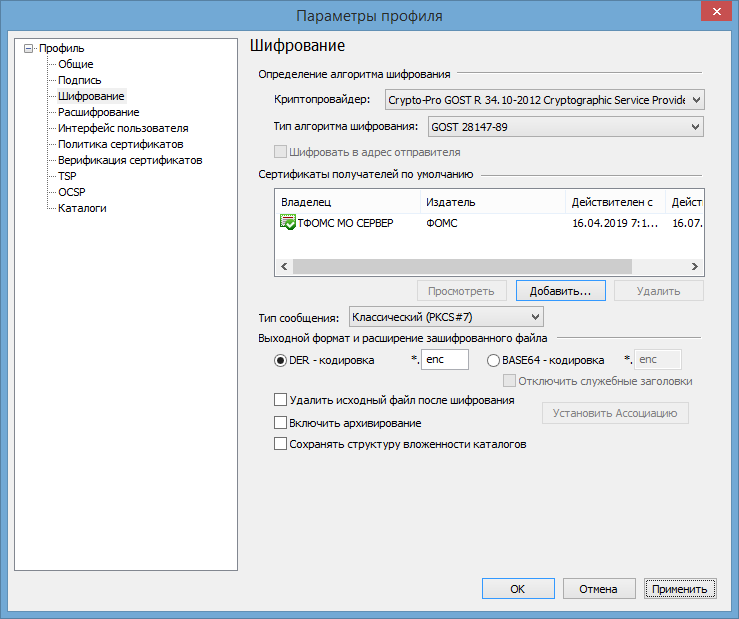 4. Вкладка «РАСШИФРОВАНИЕ»Можно оставить по умолчанию или поставить галочки в зависимости от ваших потребностей.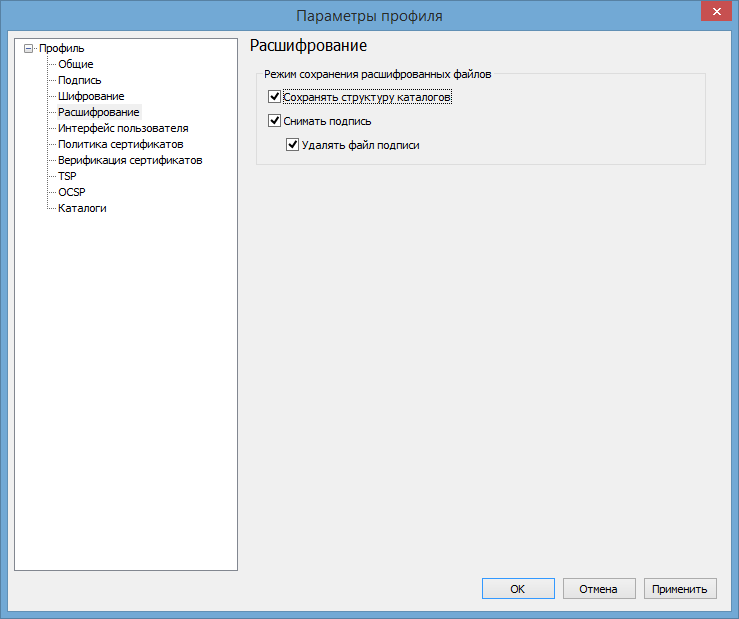 5. В вкладке «ИНТЕРФЕЙС ПОЛЬЗОВАТЕЛЯ» можно выбрать необходимые окна, которые будут появляться в процессе подписи и шифрования файла.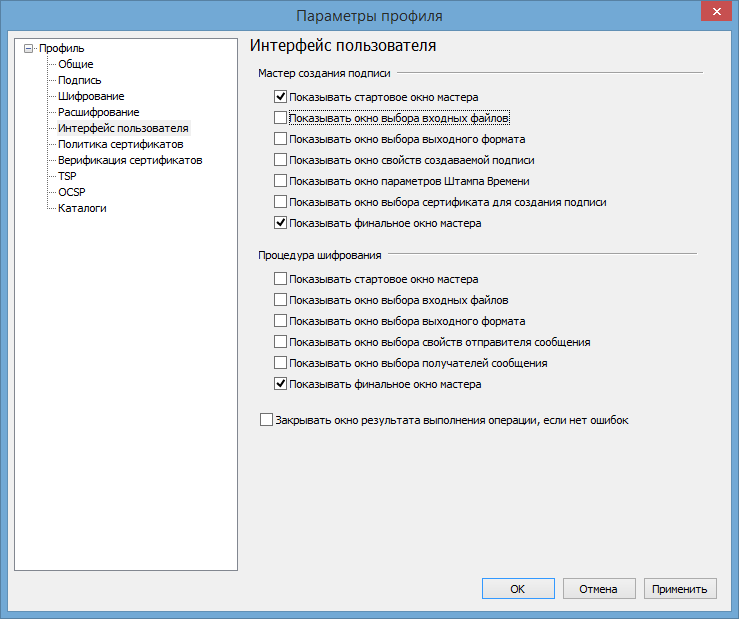 Для отображажения в процессе подписания и шифрования только выбранных окон необходимо дополнительно зайти в «Настройки» - «Управление настройками» и в разделе «Режимы» поставить галочку «Включить упрощенный режим».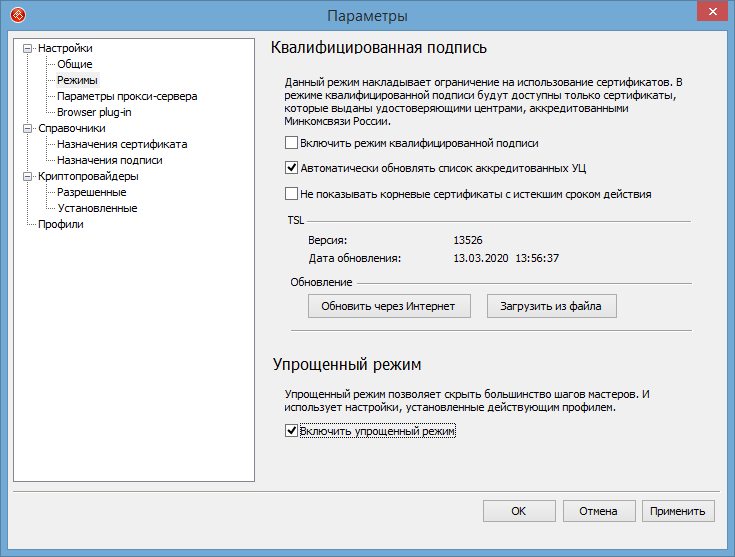 В последующих вкладках можно ничего не менять и оставить все по умолчанию:6. Вкладка «ПОЛИТИКА СЕРТИФИКАТОВ»7. Вкладка «ВЕРИФИКАЦИЯ СЕРТИФИКАТОВ»8. Вкладка «TSP»9. Вкладка «OCSP»10. Вкладка «КАТАЛОГИ» Нажимаем ОК. Профиль создан и появился в разделе «Профили». 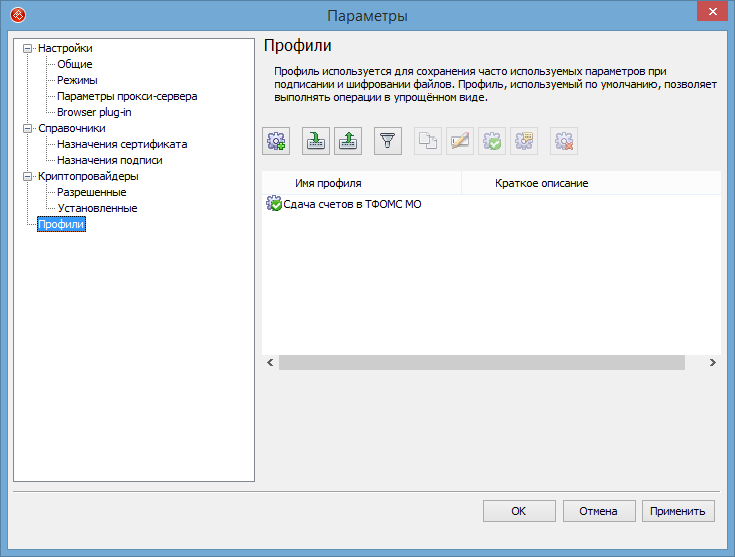 Теперь в окне КриптоАРМ  при подписи и шифровании файла можно выбирать созданный профиль настроек:  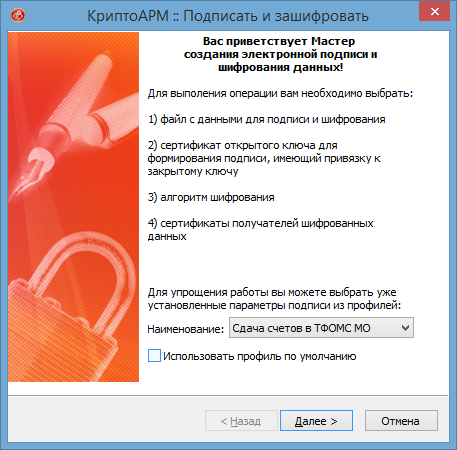 ВАЖНО! При смене личного сертификата или сертификата получателя зашифрованных данных обязательно нужно зайти в соответствующий профиль настроек и внести изменения в соответствующих полях!КОНТАКТЫПо техническим вопросам можно обращаться в отдел по информационной безопасности Управления информационного обеспечения ТФОМС МО:тел. (495)  587-87-89доб. 11-36 – Фролов Александр Алексеевичe-mail: frolov@mofoms.ru